Что такое профилактика сердечно-сосудистых заболеваний?Профилактика сердечно-сосудистых заболеваний – это система мер медицинского и немедицинского характера, направленная на предупреждение, снижение риска развития отклонений в состоянии здоровья и заболеваний, предотвращение или замедление их прогрессирования, уменьшение их неблагоприятных последствий. Заболевания сердца и сосудов становятся основной причиной смертности людей.	Заболевания сердца и сосудов могут протекать незаметно, без каких-либо внешних проявлений, поэтому необходимо примерно 1 раз в год обследовать свои сосуды и сердце с помощью основных доступных методов. Контролировать уровень сахара в крови и уровень холестерина. Повышенное их значение свидетельствует о том, что в организме страдают сосуды.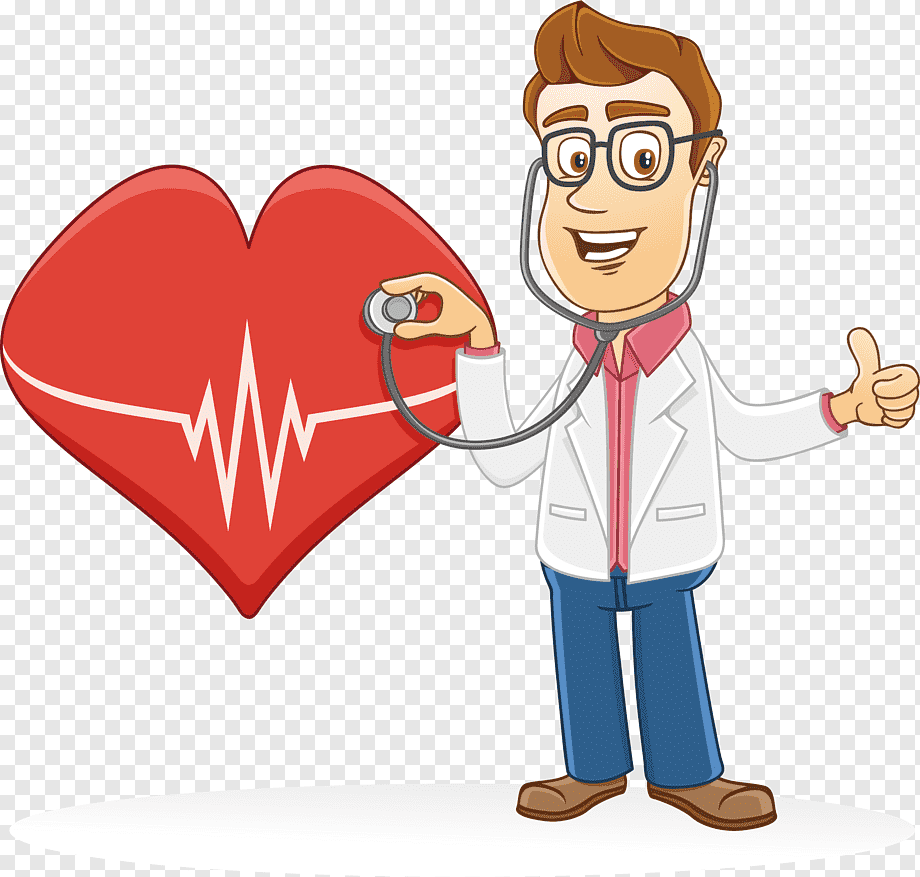 Нужно ли проходить диспансеризацию?Общая цель профилактики сердечно-сосудистых заболеваний – снижение заболеваемости и смертности у больных с высоким абсолютным риском и сохранение низкого риска у пациентов с низкой вероятностью неблагоприятных исходов.К первичной профилактике- то есть, системе мер, общих для всего населения, относится не только выявление ранних признаков заболеваний в ходе профосмотров, диспансеризаций и других медосмотров, но и предупреждение развития заболеваний, а также снижение влияния вредных факторов риска на организм человека и формирование здорового образа жизни населения. Популяционный подход охватывает все население в целом. Далее следует так называемый подход высокого риска. Своевременная и грамотная первичная профилактика сердечно-сосудистых заболеваний помогает выявить больных, наиболее угрожаемых по риску развития сердечно-сосудистых событий, то есть, инсультов, инфарктов и т.п. Эти пациенты, страдающие от гипертонии, ишемической болезни сердца и других недугов, попадают в фокус внимания специалистов, и сердечно-сосудистый риск снижается преимущественно медицинскими мерами.Чтобы избежать старения и сохранить сердце молодым, достаточно придерживаться ряда простых правил, благодаря которым можно предотвратить заболевания сердца и сосудов:Придерживаться правил здорового питания, употреблять свежие, нежирные продукты – рыбу, овощи, фрукты, крупы, молочные продукты.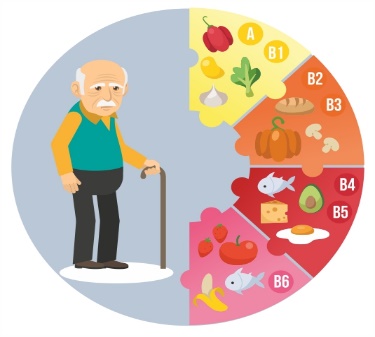 Придерживаться распорядка дня, принимать пищу строго в определенное время и ложитесь спать в одно и тоже время.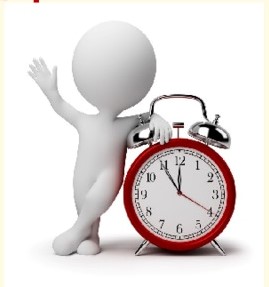 Ежедневно выполнять физические упражнения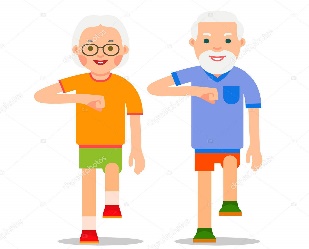 Здоровый сон — это особенно важно для сердца и сосудов. Высыпайтесь, не переедайте перед сном. Рекомендуется спать не менее 8 часов в день. Постель должна быть жесткой, подушку и матрац следует выбрать ортопедические.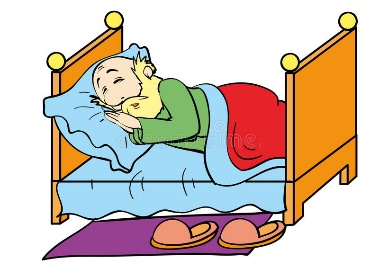 Ограничьте употребление соли и сахара, их избыток создает непомерную нагрузку на организм.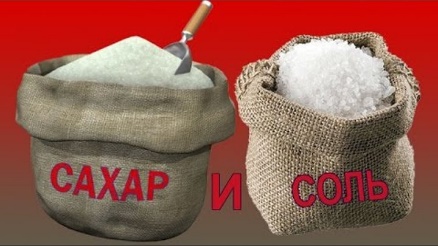 Каждодневные прогулки на свежем воздухе – отличная профилактика заболеваний сердца и сосудов.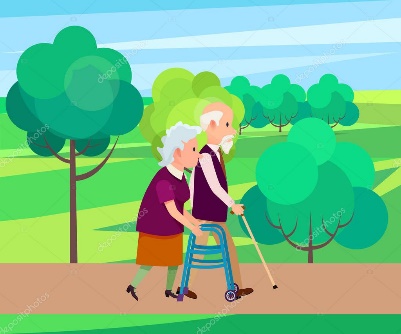 Отделения социального обслуживания на домуЗаведующие отделениями социального обслуживания на дому №1, № 2Семенюк Ксения СергеевнаХудякова Ольга ВладимировнаНаш адрес:Челябинская область, Сосновский район, с. Долгодеревенское, ул. Северная, д. 14,тел.: 8 (35144) 5-22-53;8-904-801-09-38Часы работы: Понедельник – Четвергс 8-45 до 17-00Пятница с 8-45 до 16-00Обед:с 13-00 до 13-51Официальный сайт:kcso16.eps74.ruЭлектронная почта:mukcson_sosnovka@mail.ru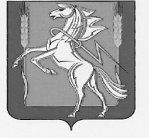 МУНИЦИПАЛЬНОЕ УЧРЕЖДЕНИЕ«КОМПЛЕКСНЫЙ ЦЕНТР СОЦИАЛЬНОГО ОБСЛУЖИВАНИЯ НАСЕЛЕНИЯ» СОСНОВСКОГО МУНИЦИПАЛЬНОГО РАЙОНАЧЕЛЯБИНСКОЙ ОБЛАСТИ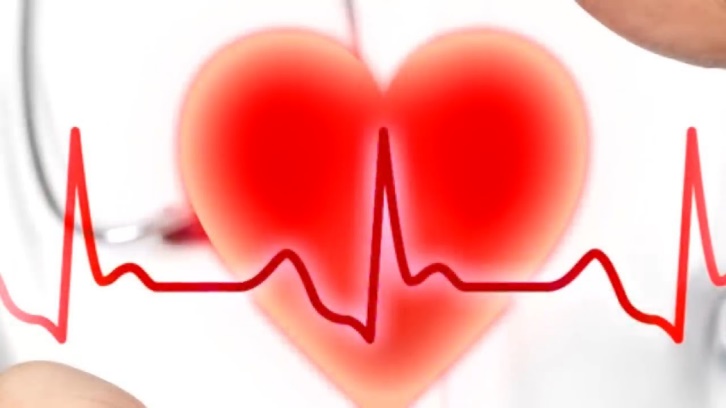 ЗДОРОВОЕ СЕРДЦЕс. Долгодеревенское,2022 год